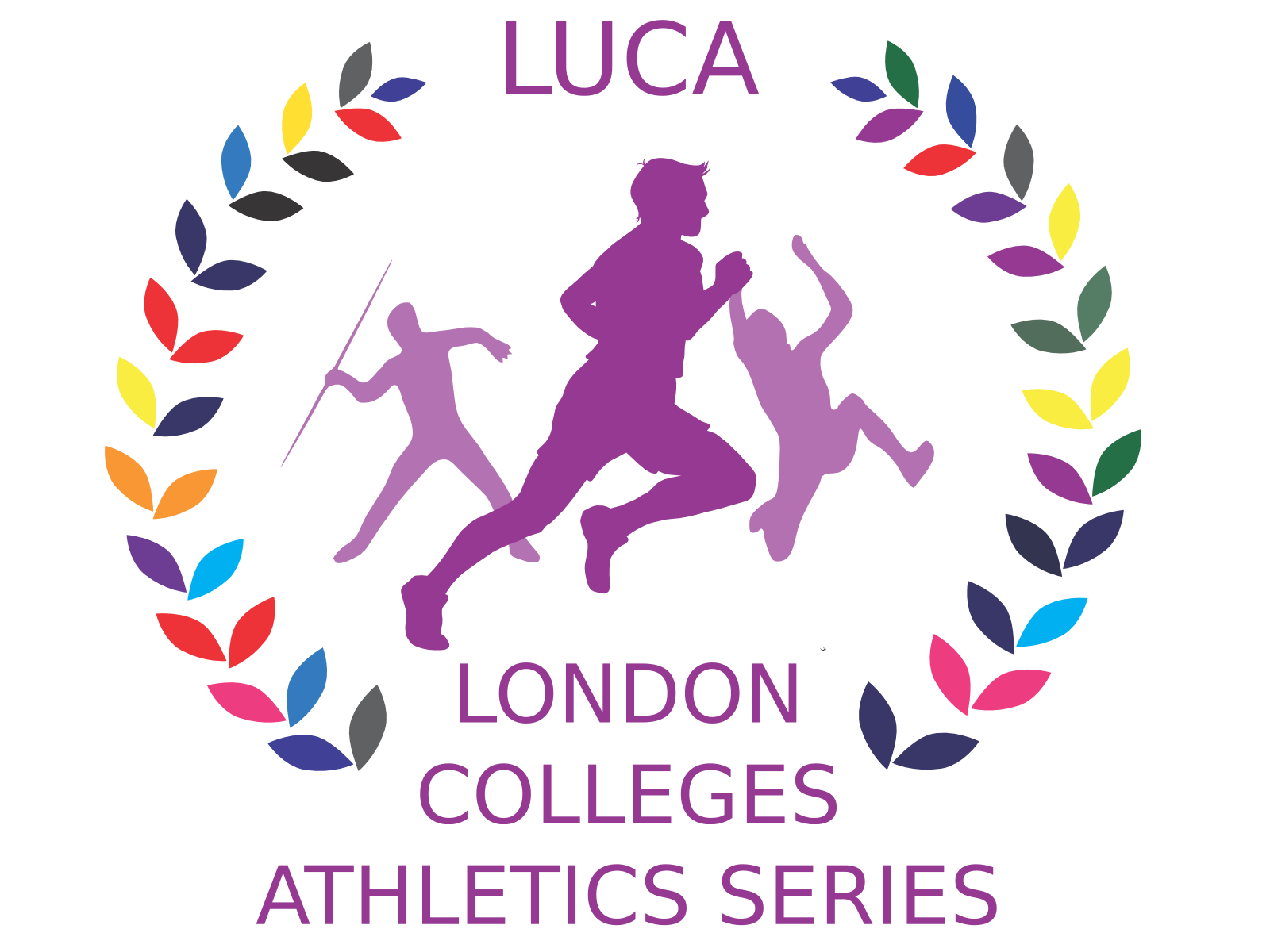 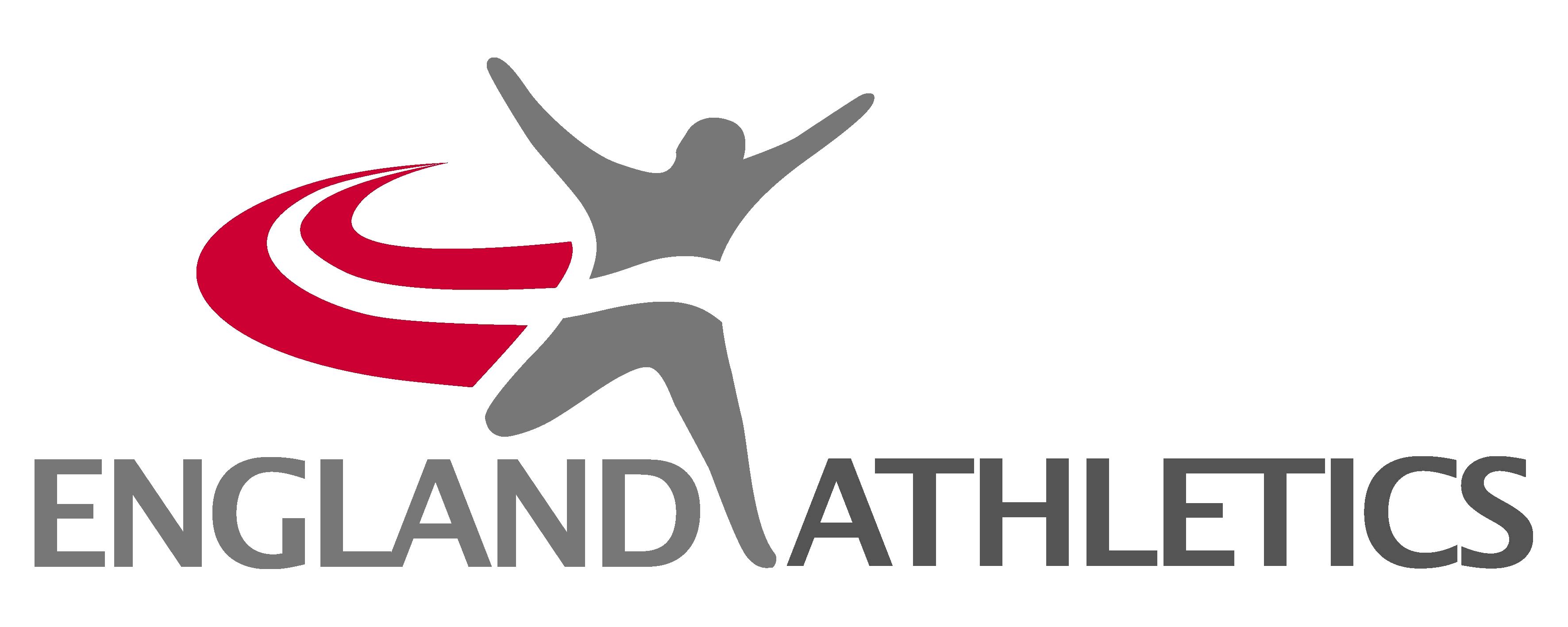 Battersea GP [LCAS FINAL] Timetable Battersea GP [LCAS FINAL] Timetable Battersea GP [LCAS FINAL] Timetable Battersea GP [LCAS FINAL] Timetable Battersea GP [LCAS FINAL] Timetable Battersea GP [LCAS FINAL] Timetable Battersea GP [LCAS FINAL] Timetable TRACKTRACKTRACKTRACKFIELDFIELDFIELDTimeEventEntriesRoundTimeEventEntries10:30100mH WOMEN7FINAL10:30Shot Put M&W2510:40800m MEN16FINAL10:45800m WOMEN12FINAL10:50110mH MEN7FINAL11:005000m WOMEN17FINAL11:355000m MEN25FINAL12:05400m WOMEN7FINAL11:30High Jump M&W2012:10400m MEN14FINAL12:20100m WOMEN17FINAL12:00Triple Jump M&W2112:30100m MEN27FINALLUNCH [Group photo in the stand]LUNCH [Group photo in the stand]LUNCH [Group photo in the stand]LUNCH [Group photo in the stand]LUNCH [Group photo in the stand]LUNCH [Group photo in the stand]LUNCH [Group photo in the stand]13:151500mWOMEN22FINAL13:10Javelin M&W3013:251500m MEN17FINAL 14:35200m WOMEN11FINAL14:10Long Jump M&W2814:45200m MEN20FINAL14:552000mSC WOMEN12FINAL15:20Discus M&W27BREAKBREAKBREAKBREAKBREAKBREAKBREAK15:304X100m MEN9FINAL15:404X100m WOMEN6FINAL15:503000mSC MEN17FINAL16:104X400m WOMEN7FINAL16:204X400m MEN6FINAL16:30Relay Medley Mixed8CHAMPIONSHIPPRESENTATIONSPRESENTATIONSPRESENTATIONSPRESENTATIONSPRESENTATIONSPRESENTATIONSPRESENTATIONS